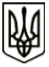 МЕНСЬКА МІСЬКА РАДАРОЗПОРЯДЖЕННЯ 23 листопада 2021 року	м. Мена		№ 417Про оголошення конкурсу та проведення іспиту на заміщення вакантної посади	Відповідно до рішення дванадцятої сесії Менської міської ради восьмого скликання від 26.10.2021 року № 599 «Про внесення змін до структури та загальної чисельності виконавчого органу Менської міської ради з правом юридичної особи», штатного розпису Менської міської ради, статті 10 Закону України «Про службу в органах місцевого самоврядування»; вимог постанови Кабінету Міністрів України від 15.02.2002р. № 169 «Про затвердження Порядку проведення конкурсу на заміщення вакантних посад державних службовців» із змінами та доповненнями; Наказу головного управління державної служби України від 08.07.2011 р. № 164 «Про затвердження Загального порядку проведення іспиту кандидатів на заміщення вакантних посад державних службовців», враховуючи Порядок проведення конкурсу на заміщення вакантних посад посадових осіб місцевого самоврядування в Менській міської раді, затверджений розпорядженням міського голови від 12.01.2021 № 15, та Порядок проведення іспиту кандидатів на заміщення вакантних посад посадових осіб місцевого самоврядування в Менській міської раді, затверджений розпорядженням міського голови від 12.01.2021 № 16:Оголосити конкурс на заміщення вакантної посади посадової особи місцевого самоврядування головного спеціаліста-головного бухгалтера Відділу освіти Менської міської ради: 2. Визначити вимоги до посади:- вища освіта не нижче ступеня бакалавра відповідного професійного спрямування у галузі знань «Управління та адміністрування» за спеціальністю «Облік і оподаткування»;- стаж роботи на службі в органах місцевого самоврядування або державній службі не менше 1 року чи стаж роботи в інших сферах діяльності не менше 1 року; - вільне володіння державною мовою;- знання основних програм роботи на комп’ютері.3. Провести іспит на вакантну посаду у структурі виконавчого органу Менської міської ради з правом юридичної особи.Для проведення іспиту затвердити:- перелік питань на перевірку знання законодавства кандидатами на заміщення вакантної посади у структурі виконавчого органу Менської міської ради з правом юридичної особи.4. Завідувачу сектору кадрової роботи Менської міської ради ОСЄДАЧ Раїсі Миколаївні, розмістити оголошення про проведення конкурсу на офіційному сайті Менської міської ради та довести до відома посадових осіб Менської міської ради зміст розпорядження про оголошення конкурсу на заміщення вакантної посади.Міський голова	Геннадій ПРИМАКОВДодаток 1розпорядження міського голови 23.11.2021 № 417Перелік питань на перевірку знання Конституції України,Законів України «Про службу в органах місцевого самоврядування», «Про запобігання корупції», «Про місцеве самоврядування в Україні».  I. Питання на перевірку знання Конституції України1. Основні розділи Конституції України.2. Основні риси Української держави за Конституцією України (статті 1, 3. Форма правління в Україні (стаття 5).4. Визнання найвищої соціальної цінності України (стаття 3).5. Конституційний статус державної мови та мов національних меншин України (стаття 10).6. Об&apos;єкти права власності Українського народу (статті 13, 14).7. Найважливіші функції держави (стаття 17).8. Державні символи України (стаття 20).9. Конституційне право на працю (стаття 43).10. Конституційне право на освіту (стаття 53).11. Конституційне право на соціальний захист (стаття 46).12. Конституційне право на охорону здоров'я (стаття 49).13. Обов&apos;язки громадянина України (статті 65 - 68).14. Право громадянина України на вибори. (статті 70).15. Призначення  всеукраїнського референдуму. Питання, що вирішуються на всеукраїнському референдумі (статті 72-74).16. Бюджетна система України. Державний бюджет України (статті 95- 96).17. Порядок обрання Президента України (стаття 103).18. Дострокове припинення повноваження Президента України (стаття  108).19. Склад Кабінету Міністрів України (стаття 114).20. Повноваження Кабінету Міністрів України (статті 116, 117).21. Повноваження місцевих державних адміністрацій (стаття 119).22. Правосуддя в Україні. Система судів в Україні (стаття 124, 125).23. Система адміністративно-територіального устрою України (стаття 133).24.Територіальні громади. Органи місцевого самоврядування в Україні (статті 143-144).II. Питання на перевірку знання Закону України «Про службу в органах місцевого самоврядування»1. Посади в органах місцевого самоврядування (стаття 3).2. Основні принципи  служби в органах місцевого самоврядування (стаття  4).6. Право на службу в органах місцевого самоврядування (стаття 5)3. Основні обов’язки посадових осіб місцевого самоврядування (стаття 8).4. Основні права посадових осіб місцевого самоврядування (стаття 9)5. Прийняття на службу в органи місцевого самоврядування (стаття 10).7. Присяга посадових осіб місцевого самоврядування (стаття 11).8. Обмеження, пов&apos;язані з прийняттям на службу в органи місцевого самоврядування (статті 12).9. Граничний вік перебування на службі в органах місцевого самоврядування(стаття 18).10. Підстави припинення служби в органах місцевого самоврядування (стаття 20).11. Класифікація посад в органах місцевого самоврядування (статті 14).12. Ранги посадових осіб місцевого самоврядування (стаття 15).13. Правове регулювання статусу посадових осіб місцевого самоврядування (стаття 7).14. Кадровий резерв служби в органах місцевого самоврядування (стаття  16).15. Відповідальність за порушення законодавства про службу в органах місцевого самоврядування (стаття 23).16. Оплата праці, відпустки та пенсійне забезпечення посадових осіб місцевого самоврядування (стаття 21).17. Атестація посадових осіб місцевого самоврядування (стаття 17).18. Відповідальність посадової особи місцевого самоврядування (стаття  24). ІІІ. Питання на перевірку знання Закону України «Про запобігання корупції» 1. Визначення термінів: пряме підпорядкування, близькі особи, корупційне правопорушення, корупція, потенційний конфлікт інтересів, реальний конфлікт інтересів (стаття 1).2. Суб’єкти, на яких поширюється дія Закону України «Про запобігання корупції» (стаття 3).3. Статус Національного агентства з питань запобігання корупції                (стаття 4).4. Повноваження Національного агентства з питань запобігання корупції (стаття 11).5. Права Національного агентства з питань запобігання корупції (стаття  12).6. Контроль за діяльністю Національного агентства з питань запобігання корупції (стаття 14).7. Національна доповідь щодо реалізації засад антикорупційної політики (стаття 20).8. Обмеження щодо використання службових повноважень чи свого становища та одержання подарунків (статті 22, 23).9. Обмеження щодо сумісництва та суміщення з іншими видами діяльності та обмеження спільної роботи близьких осіб (статті 25, 27).10. Запобігання та врегулювання конфлікту інтересів (стаття 28).11. Заходи зовнішнього та самостійного врегулювання конфлікту інтересів (стаття 29).12. Запобігання конфлікту інтересів у зв’язку з наявністю в особи підприємств чи корпоративних прав (стаття 36).13. Вимоги до поведінки осіб (стаття 37).14. Подання декларацій осіб, уповноважених на виконання функцій держави або місцевого самоврядування (стаття 45).15. Контроль та перевірка декларацій (стаття 511) 16. Моніторинг способу життя суб’єктів декларування (стаття 514).17. Державний захист викривачів (стаття 53).18. Заборона на одержання пільг, послуг і майна органами державної влади та органами місцевого самоврядування (стаття 54).19. Антикорупційна експертиза (стаття 55).20. Спеціальна перевірка (стаття 56).21. Загальні засади запобігання корупції у діяльності юридичної особи (стаття 61).22. Відповідальність за корупційні або пов’язані з корупцією правопорушення (стаття 651). ІV. Питання на перевірку знання Закону України «Про місцеве самоврядування в Україні» 	1. Поняття місцевого самоврядування (стаття 2). Право на участь у місцевому самоврядуванні (стаття 3).2. Громадські слухання (стаття 13).3. Відносини органів місцевого самоврядування з підприємствами, установами та організаціями, що не перебувають у комунальній власності відповідної територіальної громади (стаття 18).4. Порядок формування рад (стаття 45).5. Організація роботи виконавчого комітету (стаття 53).6. Депутат ради (стаття 49).7. Сільський, селищний, міський голова (стаття 12).8. Сесія ради (стаття 46).9. Постійні комісії ради (стаття 47).10.Секретар сільської, селищної, міської ради (стаття 50).11. Місцеві бюджети (стаття 61).12. Символіка територіальних громад сіл, селищ, міст, районів і областей (стаття 22). Підняття Державного Прапора України (стаття 23).13. Дострокове припинення повноважень сільського, селищного, міського голови (стаття 79).14. Відповідальність органів та посадових осіб місцевого самоврядування перед державою (стаття 76).15. Виконавчі органи рад (стаття 11).16. Дострокове припинення повноважень ради (стаття 78).17. Законодавство про місцеве самоврядування (стаття 24).V. Питання на перевірку знань Бюджетного кодексу України та Закону України «Про бухгалтерський облік та фінансову звітність в Україні»1. Відносини, що регулюються Бюджетним кодексом України, відповідно до ст.1 Бюджетного кодексу України.2. Бюджетний період, відповідно до ст.3 Бюджетного кодексу України.3. Зведений бюджет, відповідно до ст.6 Бюджетного кодексу України.4. Бюджетна класифікація, відповідно до ст.8 Бюджетного кодексу України.5. Класифікація доходів бюджету, відповідно до ст.9 Бюджетного кодексу України.6. Складові частини бюджету, відповідно до ст.13 Бюджетного кодексу України.7. Резервний фонд бюджету, відповідно до ст.24 Бюджетного кодексу України.8. Організаційні засади складання проєкту Державного бюджету, відповідно до ст.32 Бюджетного кодексу України.9. Бюджет розвитку місцевих бюджетів, відповідно до ст.71 Бюджетного кодексу України.10. Особливості затвердження місцевого бюджету з дефіцитом або профіцитом, відповідно до ст.72 Бюджетного кодексу України.11. Складання та схвалення прогнозу місцевого бюджету, відповідно до ст.751Бюджетного кодексу України.12. Затвердження місцевих бюджетів, відповідно до ст.77 Бюджетного кодексу України.13. Звітність про виконання місцевих бюджетів, відповідно до ст.80 Бюджетного кодексу України.14. Мета бухгалтерського обліку та фінансової звітності, відповідно до ст.3 Закону України «Про бухгалтерський облік та фінансову звітність в Україні».15. Принципи бухгалтерського обліку та фінансової звітності, відповідно до ст.4 Закону України «Про бухгалтерський облік та фінансову звітність в Україні».16. Державне регулювання бухгалтерського обліку та фінансової звітності в Україні, відповідно до ст.6 Закону України «Про бухгалтерський облік та фінансову звітність в Україні».17. Первинні документи та регістри бухгалтерського обліку, відповідно до ст.9 Закону України «Про бухгалтерський облік та фінансову звітність в Україні».18. Загальні вимоги до фінансової звітності, відповідно до ст.11 Закону України «Про бухгалтерський облік та фінансову звітність в Україні».19. Звітний період, відповідно до ст.13 Закону України «Про бухгалтерський облік та фінансову звітність в Україні».20. Подання та оприлюднення фінансової звітності, відповідно до ст.14 Закону України «Про бухгалтерський облік та фінансову звітність в Україні».